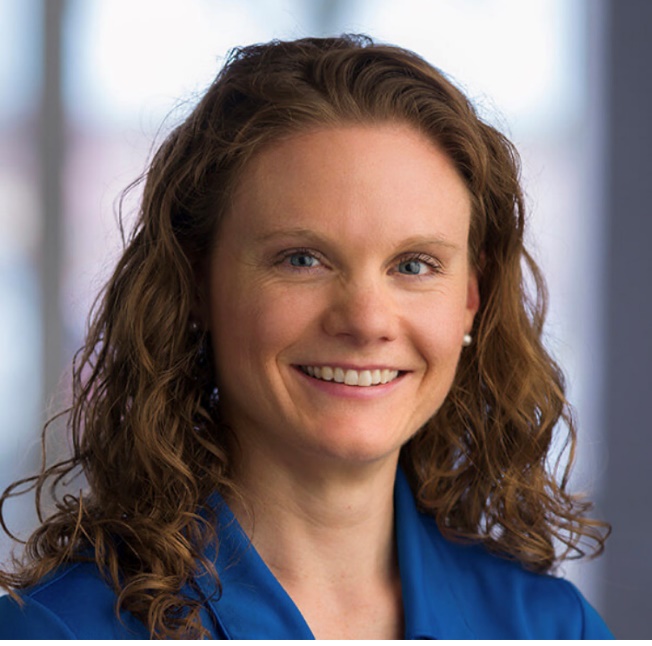 Amanda Pipkin, PT, DPT, SCS"Amanda Pipkin attended The Ohio State University where she earned her Doctor of Physical Therapy degree in 2012. Amanda went on to complete the University of Wisconsin Hospital and Clinics sports physical therapy residency program in 2013. She had the opportunity to attend the American Academy of Sports Physical Therapy Kevin Wilk Traveling Fellowship in 2015. Amanda is a board certified specialist in sports physical therapy and has specific interests in treating runners and post-operative ACL reconstructed patients. She has been involved in mentoring future physical therapy residents at the University of Wisconsin, Honor Health in Arizona and Mayo Clinic Arizona. Throughout her career she has presented at the regional and national level and co-authored various sports specific book chapters. Amanda currently treats patients in an outpatient clinic and is a teaching assistant for the Doctor of Physical Therapy Program at Nova Southeastern University in Tampa, FL."